Til: Kjell Ove Homme, Sven Erik Skomdal, 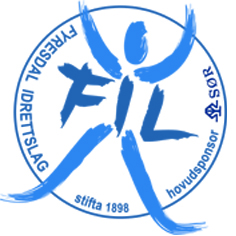 Annveig Veum Aas, Frode Wæthing, Geir Wæthing REFERAT FRÅ STYREMØTE I Fotballgruppa.Torsdag 21.Aug 2014 Møtet er på Teisner kl. 17.30Saksliste;Sak 34/14 Godkjenning av referat og innkallingGodkjentSak 35/14 Gjennomgang av referat frå seist møte.Vi har revurdert saka i forhold til å vere med på integreringsprosjektet. Dette pga manglande kapasitet frå styret. Vi må fokusere på primæroppgåvene styret har som bl.a. er å finne oppmenn og trenerar til laga. Annveig sender mail til Hege Rokseth.Sak 36/14 Rekneskap / Økonomi.Alle sponsorar har betala. Dei fleste har betala treningsavgifter for i år. Sak 37/14 Basar 2014.Kjell Ove snakkar med basarkomiteen og sikrar at dei er gang.Sak 38/14 Gjennomgang av innkomne evalueringar av vårsesongen.Fått evaluering frå enkelte lag.Nokre lag klagar over nytt draktsystem.Skittent i garderobane. Bør justere dommarlista slik at bare dei som vil dømme står på listaSak 39/14 Evalueringsmøte med trenerar og oppmenn.I år prøvar vi å få til ein avslutningsfest for oppmenn og trenerar, samt styret 24.10. Vi inviterar også 1| representant frå kvar av hovedsponsorane. Forslag til lokale er Fossumsanden. Kjell Ove sjekkar med Fossumsanden. Sak 40/14 Avslutning /Premiar.Premiar har kommi. Kvart lag får 120,- pr spelar til avslutningsfest. Sak 41/14 Klubbhus 2.etg.Geir og Frode hentar inn prisar på material og arbeid. Geir kontaktar lokale snekkere til felles visning der desse kan gje oss pris på arbeidet. Sak 42/14 Event.Klipping av banen: - Telemark Lys kan klippe banen for 150,- timen. Alternativt spør vi ein ungdom som får tarifflønn.  A-laget er trekt frå serien.